ΣΥΛΛΟΓΟΣ ΕΚΠΑΙΔΕΥΤΙΚΩΝ Π. Ε.                    Μαρούσι  11 – 10 – 2021                                                                                                                    ΑΜΑΡΟΥΣΙΟΥ                                                   Αρ. Πρ.: 608Ταχ. Δ/νση: Μαραθωνοδρόμου 54                                             Τ. Κ. 15124 Μαρούσι                                                            Τηλ.: 210 8020788 Fax:2108020788                                                     Πληροφ.: Φ. Καββαδία 6932628101                                                                                 Email:syll2grafeio@gmail.com                                      Δικτυακός τόπος: http//: www.syllogosekpaideutikonpeamarousiou.grΠρος: Τα μέλη του Συλλόγου μας  Ανακοίνωση - Xαιρετισμόςτου Δ.Σ. του Συλλόγου Εκπ/κών Π. Ε. Αμαρουσίου Χαιρετίζουμε τις/τους εκατοντάδες συναδέλφους μας από τα Δημοτικά σχολεία και Νηπιαγωγεία του Συλλόγου Εκπ/κών Π. Ε. Αμαρουσίου που συμμετείχαν μαζικά στην Απεργία της 11ης Οκτωβρίου και στη μεγαλειώδη διαδήλωση των πολλών χιλιάδων από το Εφετείο της Αθήνας μέχρι τη Βουλή! Η συμμετοχή ήταν πολύ μεγάλη με αποτέλεσμα πολλά σχολεία να κλείσουν εντελώς! Στο Σύλλογο Εκπ/κών Π. Ε. Αμαρουσίου η συμμετοχή των συναδέλφων στην απεργία της 11ης Οκτωβρίου έφτασε και ξεπέρασε το 70%. Μετά τις εξελίξεις της Δευτέρας 11 – 10 – 2021 και την τεράστια πανελλαδικά συμμετοχή του κλάδου μας στην απεργία, είναι σημαντικό να μην προχωρήσει κανένα σχολείο σε νέες συνεδριάσεις για τις διαδικασίες της αξιολόγησης, τουλάχιστον μέχρι να έχουμε τις αποφάσεις του Δ. Σ. της Δ. Ο.Ε. Επομένως όποιος/-α Διευθυντής/Διευθύντρια σκοπεύει να συγκαλέσει συνεδρίαση του Σ. Δ. να το πράξει την επόμενη εβδομάδα.Έχουμε το δίκιο, είμαστε χιλιάδες, θα νικήσουμε!Ο νόμος Κεραμέως θα μείνει στα χαρτιά!Μόνη νομιμότητα η μαζικότητα των αγώνων μας!Συνεχίζουμε!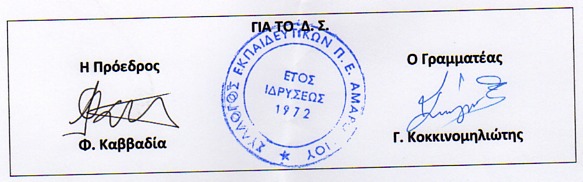 